UNIVERSIDADE FEDERAL DO ESPIRÍTO SANTOSECRETARIA DE RELAÇÕES INTERNACIONAIS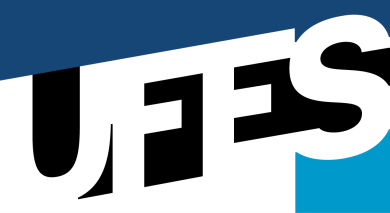 PLANO DE ESTUDOS PARA CANDIDATOS À MOBILIDADE PARA UFES (LEARNING AGREEMENT/STUDY PLAN FOR MOBILTY AT UFES)Nome do curso em português (Course name in Portuguese):  	ESTUDANTES DEVEM ESCOLHER DISCIPLINAS DE APENAS UM CURSO(STUDENTS SHOULD CHOOSE SUBJECTS FROM A SINGLE COURSE)CONFIRMAÇÃO DO ALUNO (STUDENT CONFIRMATION)Nome (Name): 				                                                                                                                                Assinatura - Data (Signature - date):	-	/	/ 		INSTITUIÇÃO DE ORIGEM (HOME INSTITUITON)Coordenador do Departamento (Departmental Coordinator)Nome (Name): 				                                                                                                                                Assinatura - Data (Signature - date):	-	/	/ 	 Coordenador Institucional (Institutional Coordinator)(Pessoa responsável na instituição de origem/Responsible Person in the sending Institution)Nome (Name): 				                                                                                                                                Assinatura - Data (Signature - date):	-	/	/ 	 Estudantes interessados em se candidatar para a UFES deverão obter o visto de estudante (VITEM-4).Não se aplica para estudantes com cidadania brasileira.Students Interested in Applying for UFES must obtain a student VISA (VITEM-4).Not applicable to students with Brazilian citizenship.DISCIPLINAS A SEREM CURSADAS NA UFES(COURSES TO BE ENROLLED IN UFES)DISCIPLINAS A SEREM CURSADAS NA UFES(COURSES TO BE ENROLLED IN UFES)DISCIPLINAS A SEREM CURSADAS NA UFES(COURSES TO BE ENROLLED IN UFES)DISCIPLINA EM PORTUGUÊS(COURSE IN PORTUGUESE)CÓDIGO(CODE)CRÉDITOS/CH(CREDITS/HOURS)Exemplo (Example): Controle de QualidadeEPR 0709273/45hTotal de Créditos e Carga Horária (Total Credits and Hours):Total de Créditos e Carga Horária (Total Credits and Hours):3/45h